Section 1200.TABLE A   Organizational Chart 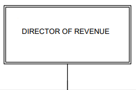 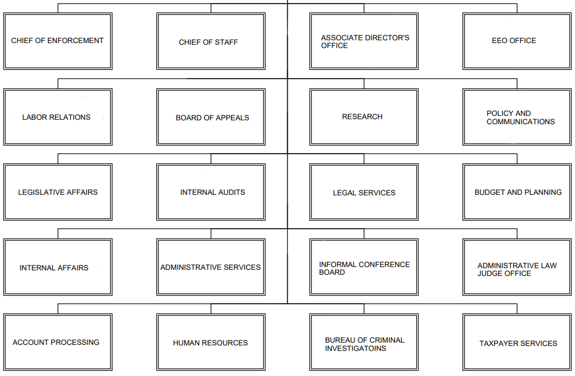 (Source:  Amended at 48 Ill. Reg. 5192, effective March 15, 2024)